Consortium Meeting – 06/01/2017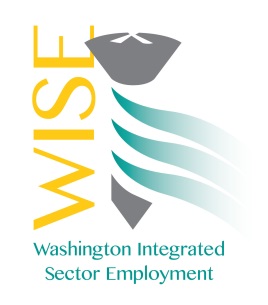 Thursday June 1st 9:00-10:45 amWISE Advisory Board Attendees:Troy Nutter, Chair, PSEJeremy Gall, AvistaJesse Cote, 751 MachinistsAlice Massara, Tacoma PowerKarie Pierce, Washington State Labor CouncilStephanie Caldwell, Absher ConstructionMoe Salem, McKinstryBob Guenther, IBEW 77Rachel Roberts, Apprenticeship Track Program Specialist, WA State Department of Veterans AffairsChristina Riley, Northwest Laborers Training TrustBob Uptegrafft, Pacific NW Aerospace AllianceSteve Kidd, CIM TechWISE Advisory Board Members not in Attendance:Dawn Karber, Spokane Area Workforce Development CouncilPeter Lahmann, NW Laborers Training TrustAnna Pavlik, City of SeattleTodd Currier, WSU Energy ProgramEducation PartnersRyan Davis, Everett Community CollegeBrandon Rogers, Bates Technical CollegeStaff:Barbara Hins-Turner, Center of Excellence – Clean EnergyShana Peschek, Center of Excellence - ConstructionSue Bradshaw, Center of Excellence – Aerospace and Advanced ManufacturingAnthony Valterra, Center of Excellence – Clean EnergyJames Hovis, Center of Excellence – Clean EnergyScott Wagemann, Center of Excellence – Clean EnergyMike Brandstetter, Bates Technical CollegeAnna Bennet, Renton Technical CollegeTami Breckenridge, Bates Technical CollegeMichelene Felker, South Seattle CollegeMaria Gingerich, 3SILauren Hadley, Shoreline Community CollegeJosh Halfon, 3SIOlivia Cookson, Renton Technical CollegeMary Lockman, South Seattle CollegeCindy Meyer, Regional Education Training CenterJason Petrait, South Seattle CollegeGregg Sapp, Green River Community CollegeSusan Spencer, Walla Walla Community CollegeCecile Bamer, Construction Center of ExcellenceLaura Hart, Shoreline Community CollegeDebra Erikson, Walla Walla Community CollegeMinutes9:00 – 9:10 am		Call to Order, Troy Nutter, Chair			Roll callApproval of Minutes – The WISE Advisory board meeting minutes from 3-10-2017 were approved unanimously.Welcome new board membersChristina Riley, Northwest Laborers Training Trust and Rachel Roberts, Apprenticeship Track Program Specialist, Washington State Department of Veterans Affairs 9:10 – 9:20		State of the grant, Anthony ValterraAnthony updated the board on the current state of the grant.  The updates included the status of grant documents.  All documents are available at: http://cleanenergyexcellence.org/projects/wise/ Mid-term review (posted 5/1/2017)WISE Career Navigation Best Practices Guide (version 3.0, final version will be posted in July)WISE Grant Policies and Procedures Handbook (Overall P&P – Individual college manuals will go up over the summer)Anthony’s report also included an update on grant outcome numbers.  The highlights included:Grants ramp. As more training comes on and as more students matriculate our numbers grow strongerEach year our numbers are weak until Spring quarter when we see a big jump in completions and Summer quarter when we see a big jump in employedDOL employed counting is *extremely* complex. We believe we are leaving a number of employed students on the table because there are so many ways that a students can “not be counted” that any data error can exclude a studentWe are currently estimating that we have as many as 60 and maybe 100 students who count as participants and who have completed but cannot be counted as employed because they have not exitedThe grant is currently in quarter 11 with quarter 10 numbers available in the dashboard. Using quarter 10 as out benchmark we are 62.5% done with the grantUnique Participants = 1,977/1,992 (99% of grant goal)Participants Completing = 868/1316 (66% of grant goal)Participants Employed (DOL) = 260/910 (28.5 % of grant goal)Participants Employed (non-DOL) = 377/910 (41.4% of grant goal)Counting students who are incumbent or became employed at 3,6, or 9 month point after their completionDoes *not* count students who have completed and become employed but not yet exited, nor does it count students who became employed just before completion and who then stopped pursuing their degree or certificateA complete description of the grant statistics can be found here: http://cleanenergyexcellence.org/projects/wise/wise-statistics/ Anthony described effort that the grant will take to improve outcomes.  The highlights are:Money will be moved to colleges that can over produceA number of colleges are implementing more short term programsWe had a recent navigation training emphasizing pathway positionsNavigators are also reaching out to government and non-profit work support organizations to find work ready participants who need short term training9:20 – 9:45 am		WISE Dashboard, Maria Gingerich, 3SIMaria described the role of 3SI as an evaluator/partner and the data visualization tool, Tableau (http://cleanenergyexcellence.org/projects/wise/wise-statistics/).  The presentation included a detailed demonstration of Tableau and explanation of data terms/outcomes.  Maria demonstrated the functionality of Tableau in making comparisons and identifying trends in the WISE data.9:45 – 10:45 am	Sub-recipient presentationsAnna Bennet, WISE Grant Manager, Renton Technical CollegeAnna described the implementation of the WISE grant at Renton Technical College.  She described the construction trades preparation program which includes 3 pathways: 1. Major appliance refrigeration, 2. Welding, and 3. College to apprenticeship.  WISE also supports a satellite site at the Tulalip Tribe, 2 year degrees in Commercial Building Engineering and Construction Management Program, as well as a leadership in the trade’s certificate.  WISE support for these programs includes equipment, curriculum development, faculty salary, and navigation services.  Anna also described the grant outcomes for Renton Technical College included 376 individual participants.  Anna described challenges at Renton including turnover and DOL rules and definitions.  Future projects will include Spanish language short term certificates with an estimated 15 participants.Sue Bradshaw, WISE Program Manager, Everett Community CollegeSue presented the status of the WISE grant at Everett CC.  The presentation included a video advertising the new customer service representative program.  Sue mentioned the difficulties of marketing this new program, such as student concerns over future wages and job tasks.  Sue described the WISE supported programs including WABO, welding, and CSR.  She shared some data on grant outcomes, including her work on the NCRC pre-employment exam.  Sue has worked to have this grant deliverable implemented across the WISE grant.  Sue outlined future efforts in the WISE grant including outreach to the Tulalip tribe, local high school students, NIMS training program/certificates at Everett and South Seattle College, and the inclusion of the machining program.Mike Brandstetter, WISE Program Manager, Bates Technical CollegeMike described the implementation of the WISE grant at Bates TC.  This included WISE supported programs such as AAS/certificates in Diesel Technology and the AAS/certificate in Electrical Construction.  Mike credited much of the success of these programs to various partners in industry, who have taken an active role in supporting the roles.  The WISE grant has financially supported these programs by purchasing equipment such as a hydraulic simulator and equipping a new classroom for Electrical Construction.  The Electrical Construction program has built a relationship with Habitat for Humanity.  Mike described the overall goal BTC had for this grant.  These included increasing cohort sizes by increasing capacity by hiring a new faculty member.  With WISE support, the Electrical Construction program has been expanded to include veterans, dislocated workers and a location on the Muckleshoot reservation.  Mike discussed the efforts to support navigation and the National Career Readiness Certificate at BTC.  The NCRC has had difficulty getting employer support near BTC.  BTC will continue and expand I-BEST support for programs.  BTC expects to be able to meet DOL outcomes, despite difficulties with DOL rules and definitions, and college bureaucracy.